Muster-Gefährdungsbeurteilung Chemieunterricht an WaldorfschulenKlassenstufe: 		11. KlasseTitel des Versuchs: 	Darstellung der Oxalsäure aus Natriumformiat (5.8)Literatur:			Lehrbuch der phänomenologischen Chemie, Band 2, Seite 178Gefahrenstufe                  	Versuchstyp   Lehrer             SchülerGefahrstoffe (Ausgangsstoffe, mögliche Zwischenprodukte, Endprodukte)Andere Stoffe:Beschreibung der DurchführungEtwa 4 g Natriumformiat werden in ein schwer schmelzbares Reagenzglas gegeben und mit kleiner Brennerflamme bis zur Schmelze erhitzt. Das entweichende Gas wird entzündet (nach Verdrängen der Luft; Vorsicht, evtl. Knallgasprobe durchführen). Nach Beendigung der Gasentwicklung lässt man das Reagenzglas abkühlen und löst dann das Reaktionsprodukt mit 50 ml Wasser heraus. Der Ansatz wird filtriert, mit Essigsäure angesäuert und mit 10 ml Calciumchloridlösung versetzt. Der sich bildende Niederschlag wird wieder filtriert, mit wenig Wasser gewaschen und an der Luft getrocknet. Ergänzende HinweiseKeineEntsorgungshinweiseCalciumoxalat weiter verwenden oder über den Hausmüll, Lösungen über das Abwasser entsorgen.Mögliche Gefahren (auch durch Geräte)Sicherheitsmaßnahmen (gem. TRGS 500)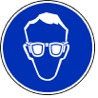 					SchutzbrilleErsatzstoffprüfung (gem. TRGS 600)Durchgeführt; risikoarmer Standardversuch.AnmerkungenH220		Extrem entzündbares Gas.H226		Flüssigkeit und Dampf entzündbar.H302+312	Gesundheitsschädlich bei Verschlucken, Hautkontakt oder Einatmen.	H315		Verursacht Hautreizungen.H319		Verursacht schwere Augenreizung.P210		Von Hitze, heißen Oberflächen, Funken, offenen Flammen sowie anderen Zündquellenarten fernhalten.P262		Nicht in die Augen, auf die Haut oder auf die Kleidung gelangen lassen.P280		Schutzhandschuhe/Schutzkleidung/Augenschutz/Gesichtsschutz tragen.	P301+330+331	Bei Verschlucken: Mund ausspülen. Kein Erbrechen herbeiführen.	P305+351+338	Bei Berührung mit den Augen: Einige Minuten lang vorsichtig mit Wasser ausspülen. Eventuell. vorhandene 		Kontaktlinsen nach Möglichkeit entfernen. Weiter ausspülen.Schule:Datum:				Lehrperson:					Unterschrift:Schulstempel:© Ulrich Wunderlin / Atelierschule Zürich / Erstelldatum: 30.11.2015______________________________________________________________________________NameSignalwortPiktogrammeH-SätzeEUH-SätzeP-SätzeAGW in mg m-3Essigsäure(w = 10%)Achtung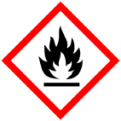 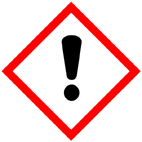 H226 H315---P280 P301+330+331 P305+351+338---Calciumchlorid (Lösung: w = 30%)Achtung H319---P305+351+338---Wasserstoff(Reaktionsprodukt)GefahrH220---P210---Natriumoxalat(Reaktionsprodukt)AchtungH302+312---P262---NatriumformiatGefahrenJaNeinSonstige Gefahren und HinweiseDurch EinatmenXDurch HautkontaktXBrandgefahrXExplosionsgefahrXDurch AugenkontaktX